INDICAÇÃO Nº 755/2017Assunto: Solicita ao Senhor Prefeito Municipal que realize a colocação de Guarde-Reio e reconstrução da calçada na Av. Luiz Emanuel Bianchi, como se especifica.Senhor Presidente:INDICO ao Senhor Prefeito Municipal, nos termos do Regimento Interno desta Casa de Leis que se digne Sua Excelência determinar ao setor competente da administração que realize em caráter de urgência a colocação de Guarde-Reio e reconstrução da calçada na Avenida Luiz Emanuel Bianchi em baixo do Viaduto da Rodovia Luciano Consoline. Fotos Anexas.Essa solicitação se justifica pois a esse local não conta com a proteção necessária o Guarde-Reio ou qualquer outra proteção que evitaria por ventura de algum veículo ou pedestre vier a cair no córrego, relevante também que no local não se tem calçada e os perdestes para passarem por este ponto andam na rua aumentando o risco de acidentes como atropelamento além do perigo de caírem no córrego.  SALA DAS SESSÕES, 07 de abril e 2017.josé roberto feitosa
Vereador - DEM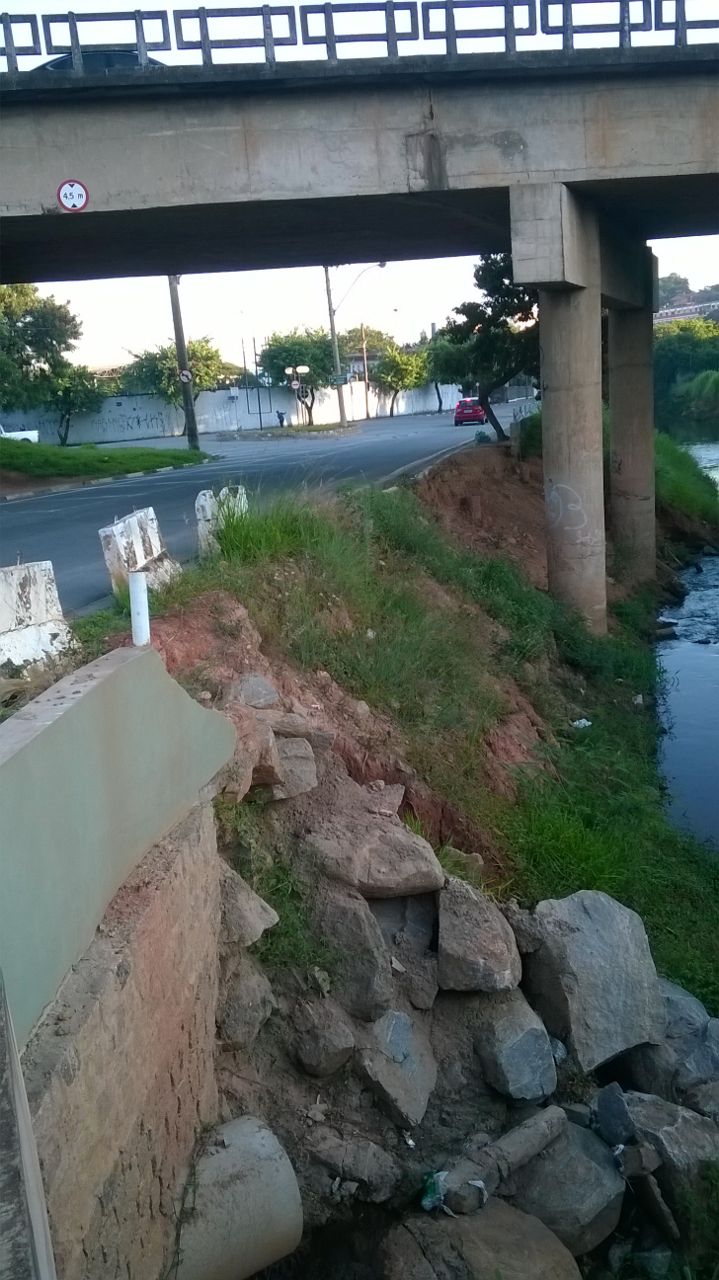 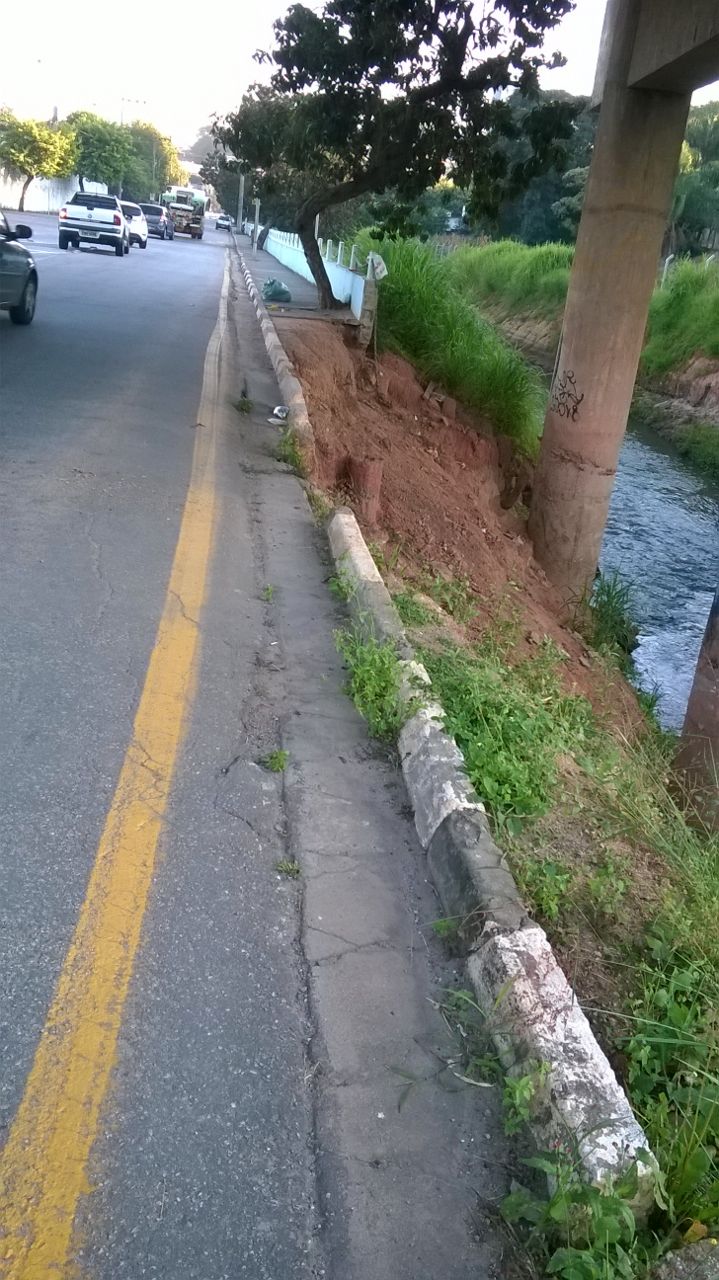 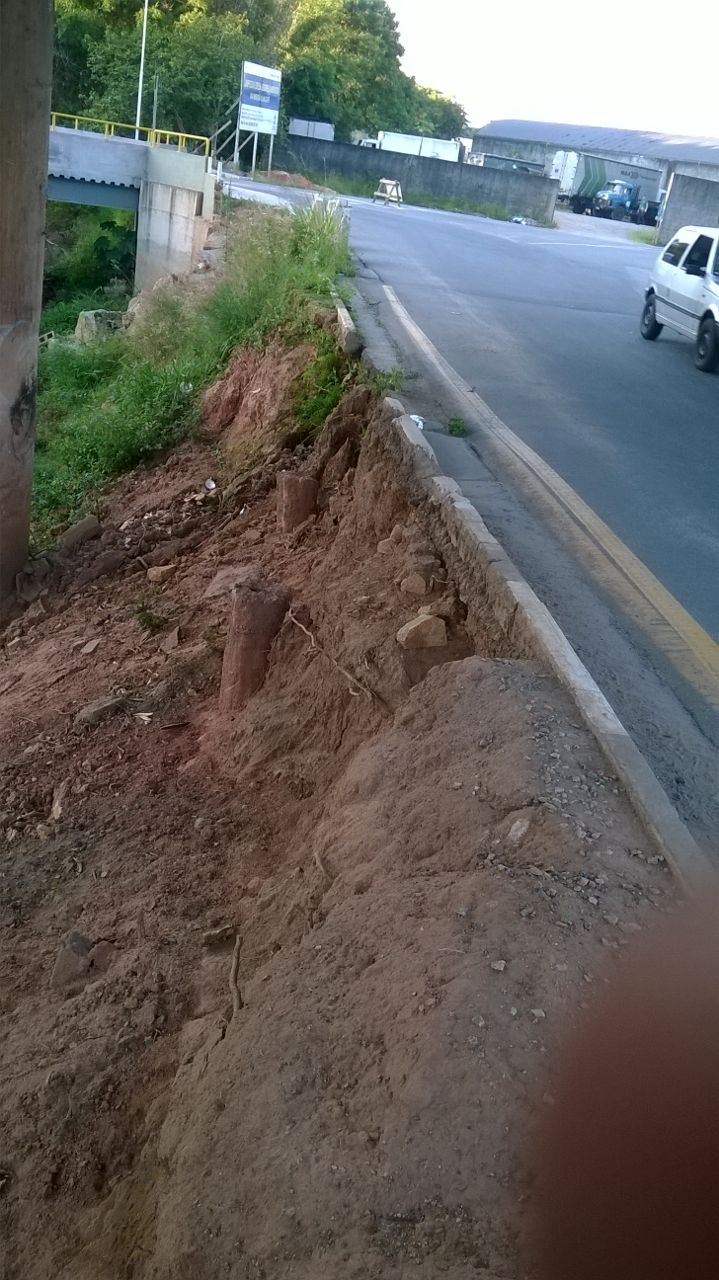 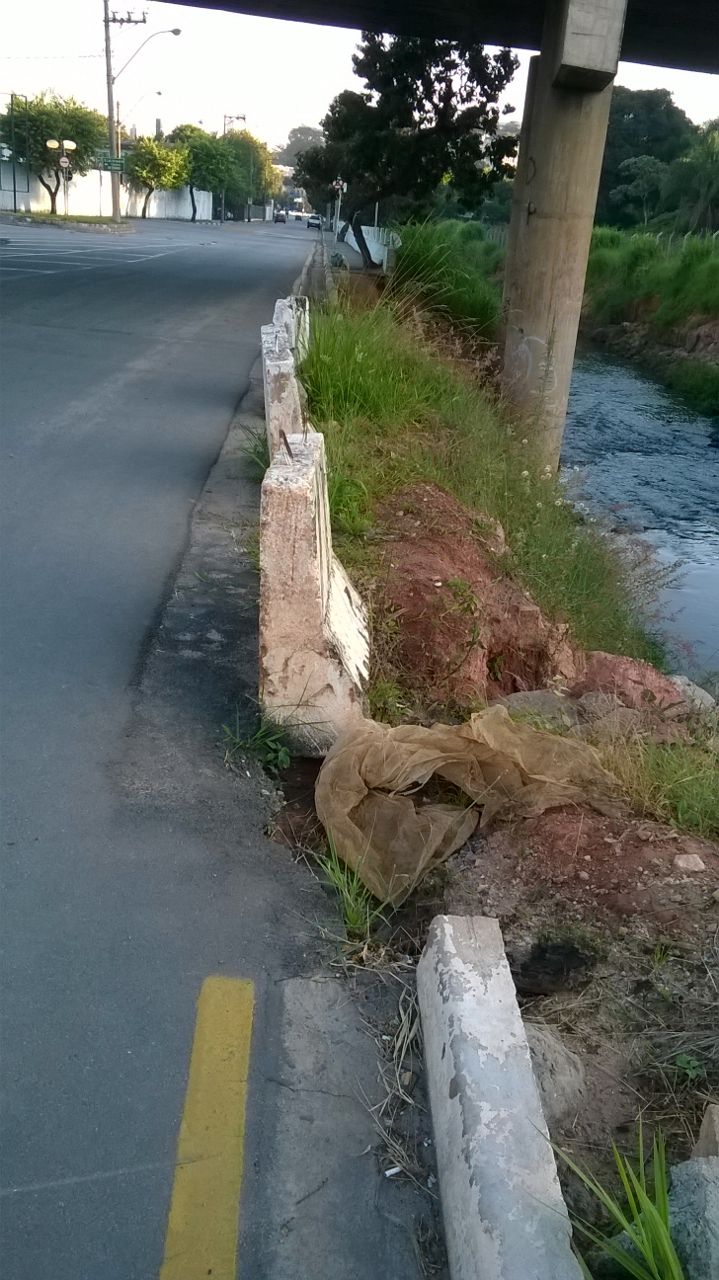 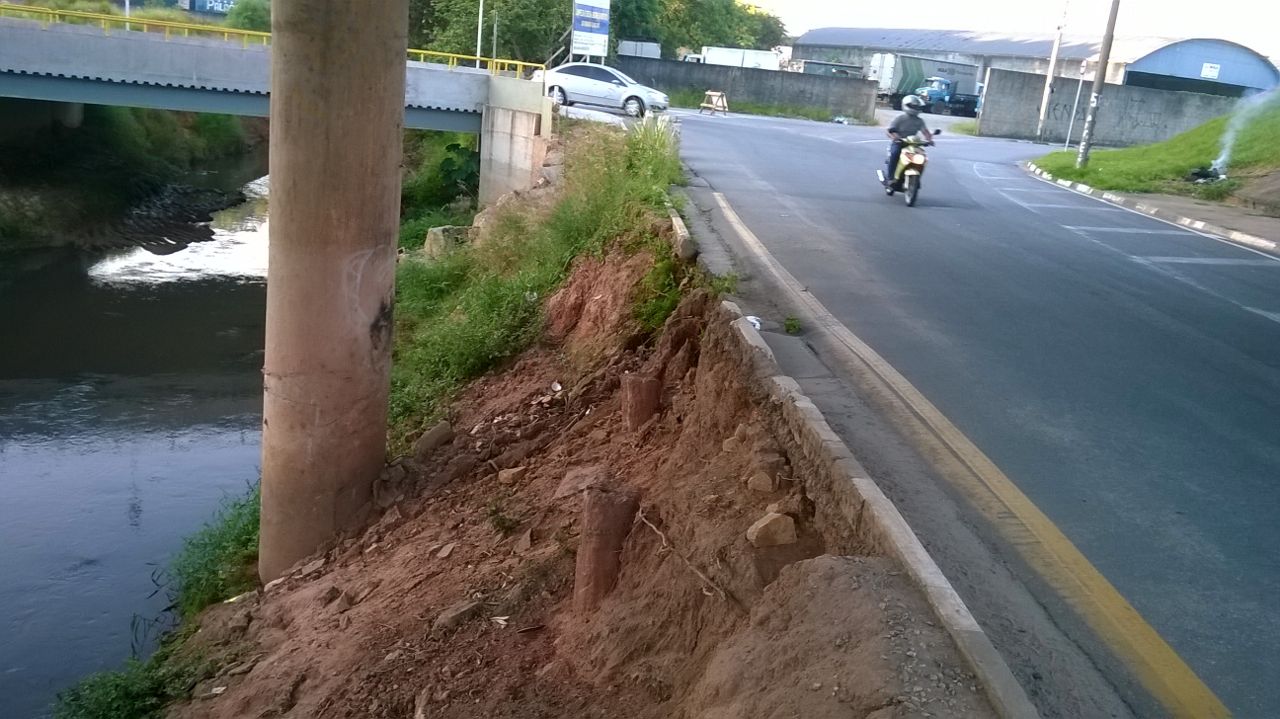 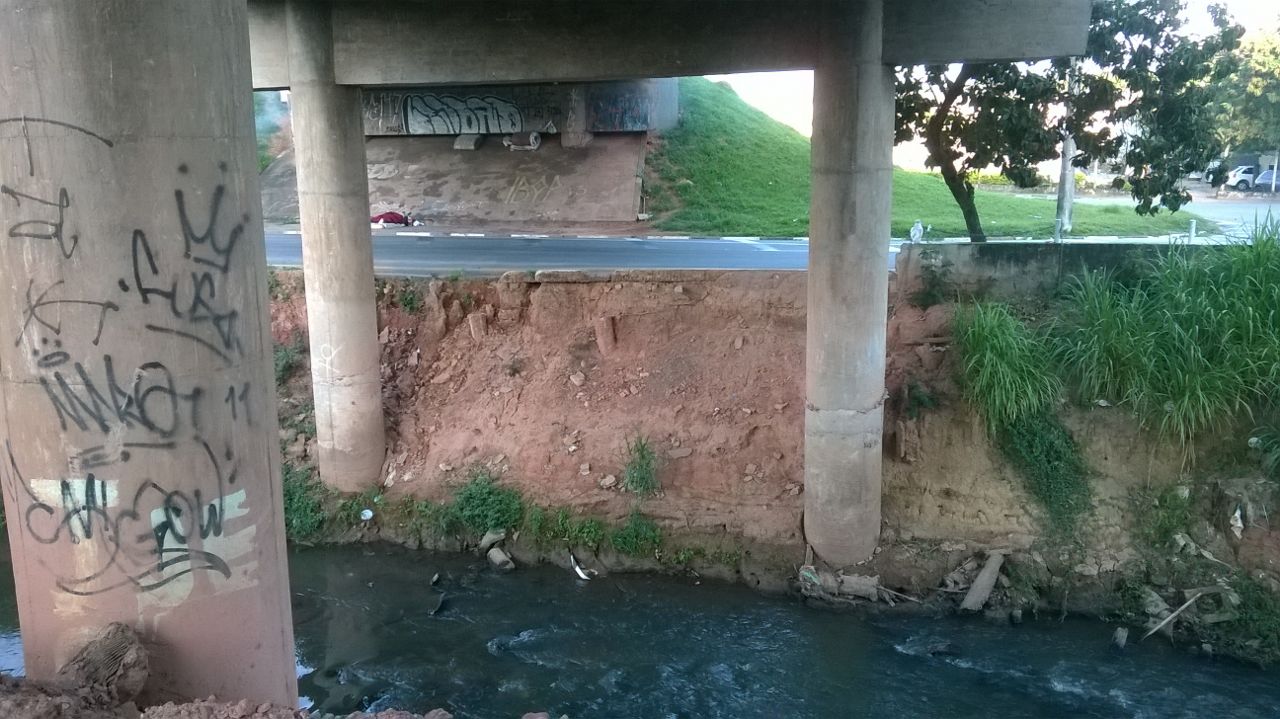 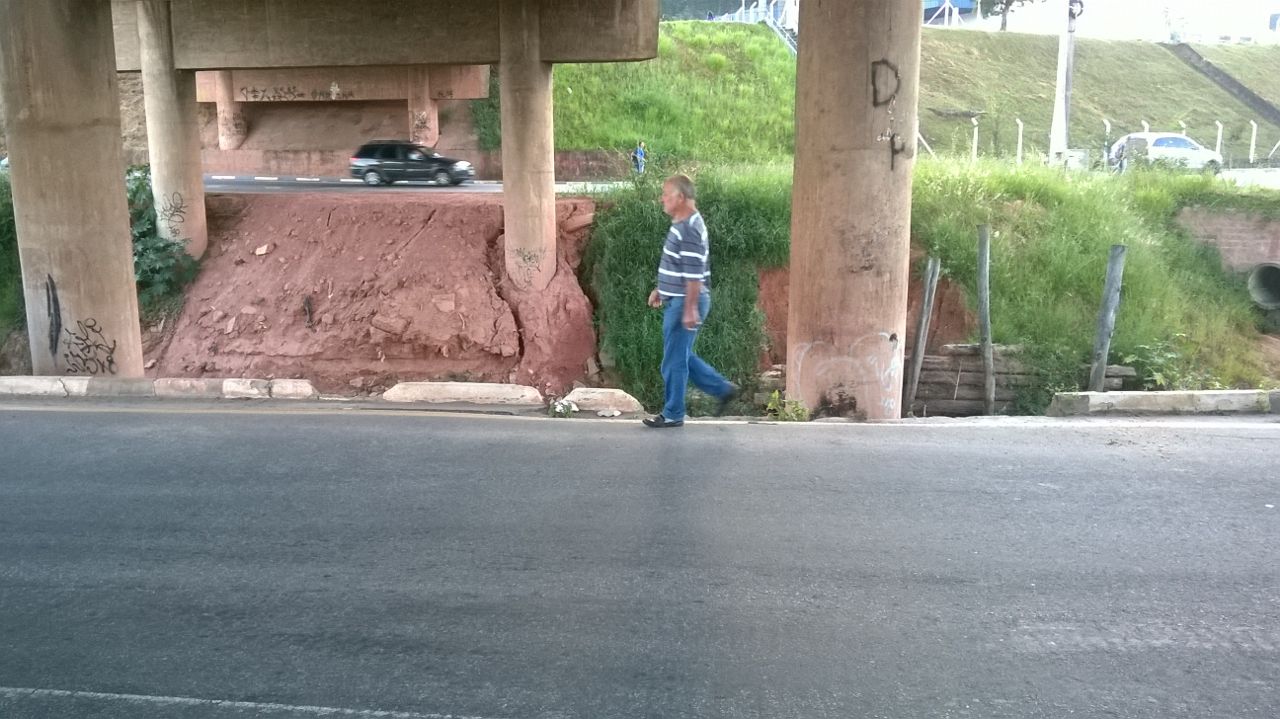 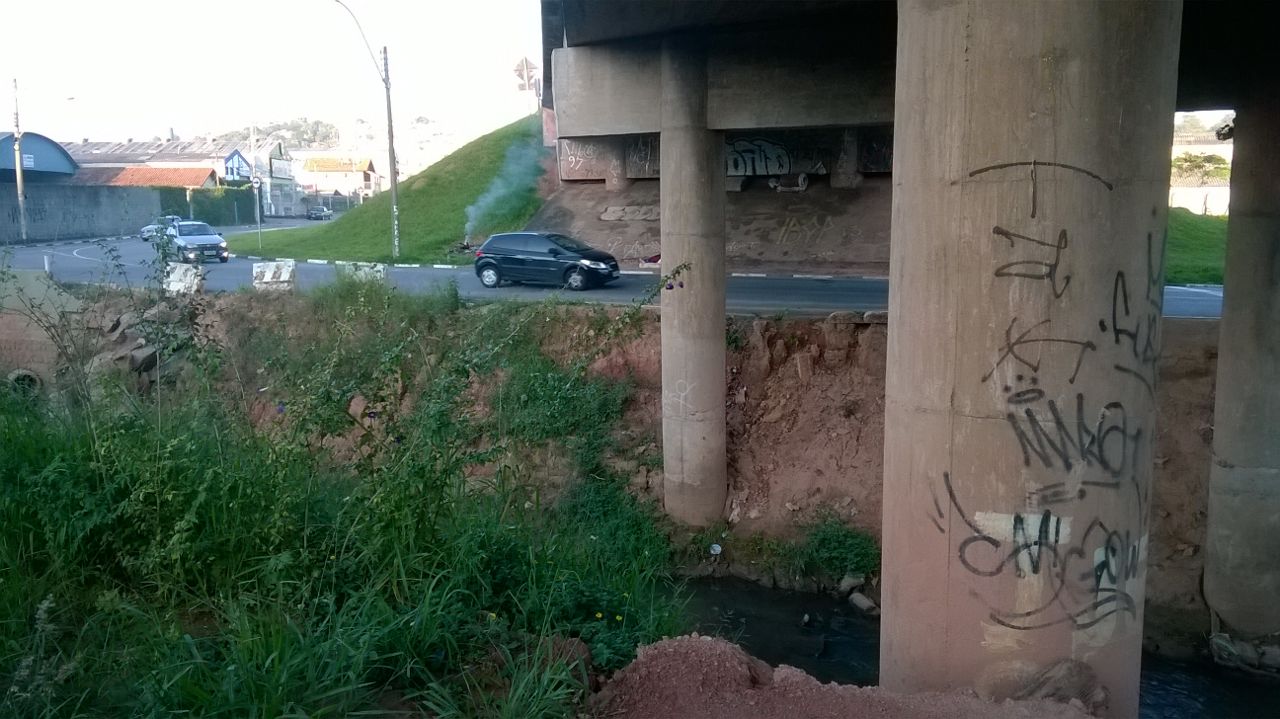 